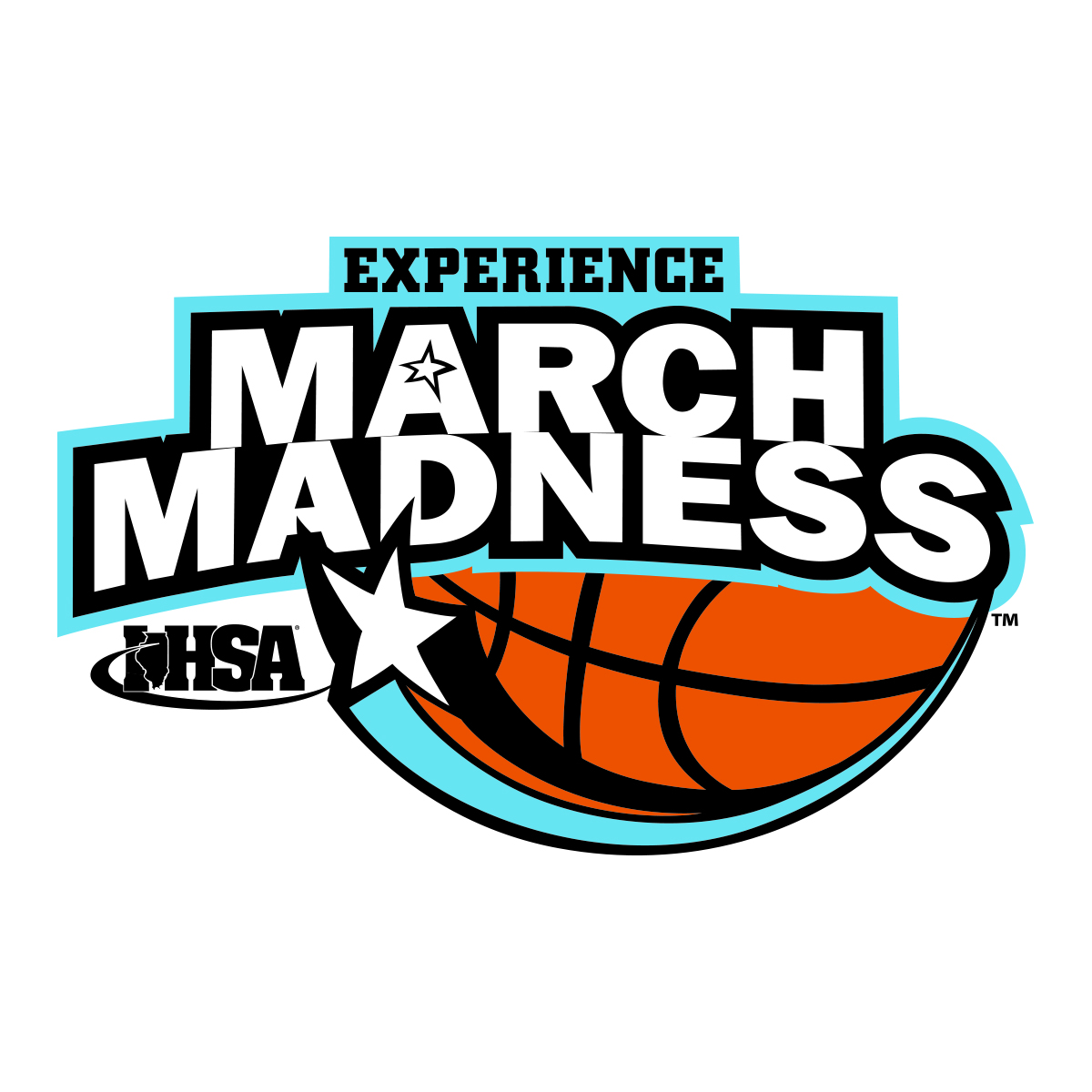 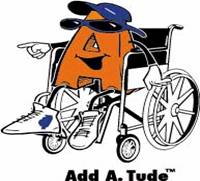 FREE ADMISSIONAccess the March Madness ExperienceFamily Night & Special Needs Info FairGroup Admission TicketTuesday, March 13, 20185:00pm-8:00pmNumber of People in Your Party:  _________